TALLER SUBREGIONAL DE LA OMPI SOBRE LA PRODUCCIÓN Y EL INTERCAMBIO DE OBRAS EN FORMATOS ACCESIBLES organizado porla Organización Mundial de la Propiedad Intelectual (OMPI) y el Registro Nacional de la República de Costa Rica en cooperación con la Unión Latinoamericana de Ciegos (ULAC)San José, 13 a 15 de junio de 2017Wyndham San José Herradura Hotel & Convention Center 
Autopista Gral. Cañas, San José LISTA DE PARTICIPANTESESTADOS MIEMBROSCOSTA RICASra. Ana Helena Chacón Echeverría, Vicepresidenta de la República de Costa Rica, San JoséSr. Victor Barrantes Marín,  Viceministro de Paz del Ministerio de Justicia y Paz de Costa Rica, San JoséSr. Luis Jiménez Sancho, Director General, Registro Nacional de la República de Costa Rica Sr. Agustín Meléndez Garcia, Subdirector General, Registro Nacional de Costa Rica, San JoséSra. Vanessa Cohen Jiménez, Directora del Registro de Derechos de Autor y Conexos, Registro Nacional de Costa Rica, San JoséSra. Gabriela Murillo Durán, Asesora Legal de la Dirección de Derechos de Autor, Registro Nacional de Costa Rica, San JoséSr. Carlos Valverde Mora, Asesor Legal de la Dirección de Derechos de Autor, Registro Nacional de Costa Rica, San JoséSr. Alberto David Guzmán Pérez, Asesor Político, Casa Presidencial, Gobierno de Costa Rica, San JoséSra. Carmen Madrigal, Directora General, Sistema Nacional de Bibliotecas, Gobierno de Costa Rica, San José Sra. Gilda Aguilar Montoya, Jefa, Departamento Educación Especial, Ministerio de Educación Pública, San JoséCUBASr. Amadeo Cid López, Director General, Centro Nacional de Derecho de Autor (CENDA)Ministerio de la Cultura, La Habana EL SALVADORSra. Coralia Osegueda, Colaboradora Jurídica de Derecho de Autor, Registro de Propiedad Intelectual, Centro Nacional de Registros (CNR), San SalvadorGUATEMALASra. Genara Gómez Pineda de Estrada, Encargada de Inscripción de Obras, Registro de la Propiedad Intelectual, Ciudad de GuatemalaSr. Pablo Canú, Representante, Ministerio de Educación de Guatemala, Ciudad de GuatemalaHONDURASSra. Alma Violeta Herrera Flores, Asesora Directora General de Propiedad Intelectual, Dirección General Propiedad Intelectual, Tegucigalpa MÉXICO Sr. Marco Antonio Morales, Director Jurídico, Instituto Nacional del Derecho de Autor (INDAUTOR), Ciudad de MéxicoNICARAGUASra. Lía Esperanza Incer Flores, Directora Específica, Oficina Nacional de Derechos de Autor y Derechos Conexos, Dirección General Registro de Propiedad Intelectual, Ministerio de Fomento, Industria y Comercio (MIFIC), ManaguaPANAMÁSra. Jannice A. Cigarruista Chacón, Directora General, Dirección Nacional de Derecho de Autor, Ministerio de Comercio e Industrias, Ciudad de PanamáSr. Fernando Méndez Powell, Asesor Jurídico, Defensoría del Pueblo de Panamá, Ciudad de PanamáREPÚBLICA DOMINICANASr. Trajano Santana, Director, Oficina Nacional de Derecho de Autor (ONDA), Ministerio de Cultura, Santo Domingo Organizaciones Nacionales COSTA RICASr. Francisco Rodríguez Gutierrez, Asesor en Tecnología y Acceso a la Información de las Personas Ciegas y con Baja Visión, Fundación para el Progreso de las Personas Ciegas (FUNDAPROGRECI), San JoséSra. Martha Zamora Castillo, Presidente de la Junta Directiva, Patronato Nacional de Ciegos, San JoséSra. Lizbeth Barrantes Arroyo, Directora Ejecutiva, Consejo Nacional de Personas con Discapacidad, San José Sra. Alexa Torres, Representante, Asociación Costarricense de Personas con Discapacidad Visual (ACOPEDIV), San JoséSra. Lauren Quirón, Representante, Fundación para el Progreso de las Personas Ciegas (FUNDAPROGRECI), San JoséSra. Karina Castro, Representante, Cooperativa de Ciegos Vendedores de Lotería y Servicios Múltiples (COOPECIVEL), San JoséSr. Roberto Sancho, Representante, Asociación Costarricense de Usuarios de Perro Guía (ACOPPEG), San JoséSr. Manuel Jiménez, Representante, Asociación de Emprendimientos Tecnológicos Inclusivos (ADETI), San José Sr. Dagoberto Arias Aguilar, Director, Editorial Tecnológica de Costa Rica, San JoséSra. María Isabel Brenes Alvarado, Directora, Editorial Costa Rica, San JoséSr. Alexander Chacón Chavarría, Especialista, Editorial UNED, San JoséCUBASr. Jorge Luis Cala Ledesma, Representante, Asociación Nacional del Ciego, La HabanaSr. Yalili Martínez Quintero, Representante, Asociación Nacional del Ciego, La HabanaEL SALVADORSra. Nadia Celina Garcia Molina, Referente para el Tratado de Marrakech, Asociación de Ciegos de El Salvador (ASCES), San SalvadorSr. Juan Mariano Vélasquez, Representante, Asociación de Ciegos de El Salvador (ASCES), San SalvadorGUATEMALASr. Carlos Eduardo Pontaza, Representante para el Tratado de Marrakech, Federación de Ciegos de Guatemala (FECIGUA), Ciudad de GuatemalaHONDURASSr. Luis Raul Pinot Armijo, Vocal Segundo, Federación Nacional de Deportes para Ciegos y Sub Director General de Desarrollo para Personas con Discapacidad (FENADECI), Secretaria del Interior y Población de Honduras, Tegucigalpa Sra. Perla Corrales, Representante, FENADECI, TegucigalpaMÉXICO Sra. Camerina Robles, Representante, Asociación para la Atención de Personas con Discapacidad Visual I.A.P., Ciudad de México Sr. Fermín Ponce, Colaborador, Programa Letras Habladas, Universidad Autónoma de México, Ciudad de MéxicoNICARAGUASra. Sandra López Sánchez, Vice-Presidente, Organización de Ciegos de Nicaragua Marisela Toledo Ascencio, ManaguaSr. David Bismarck Lopez Ordoñez, Presidente, Organización de Ciegos de Nicaragua Marisela Toledo Ascencio, ManaguaPANAMÁSra. Marissa Martínez, Patronato Luz del Ciego y Representante por Panamá, Red por el Derecho a la Lectura, ULAC, Ciudad de Panamá Sra. Roxana Querube Alemán Vasquez, Representante, Asociación de Estudiantes y Egresados Universitarios de Panamá, Ciudad de PanamáREPÚBLICA DOMINICANASr. Omar Alexander Rodríguez Taveras, Presidente del Comité de Cultura y Deportes, Organización Dominicana de Ciegos (ODOCIN), Santo Domingo Sr. Alexi Luciano Román Bello, Representante, Biblioteca Nacional Pedro Henríquez Ureña, Santo DomingoPonentes Sr. Gautier CHOMEL, Capacitador, Consorcio de Libros Accesibles (ABC), ParisSr. Pablo LECUONA, Director, Tiflolibros, Buenos AiresSr. Pedro MILLIET, Desarrollador Senior, Fundação Dorina Nowill para o Cego y Miembro de la Junta Directiva, Consorcio de Libros Accesibles (ABC), São PauloSra. Alicia OCASO, Representante, Federación Internacional de Asociaciones de Bibliotecarios y Bibliotecas (IFLA), MontevideoSr. Hugo SETZER, Vice-presidente, Unión Internacional de Editores (UIE), Ciudad de MéxicoOrganizaciones Internacionales/REGIONALESUNIÓN LATIONOAMERICANA DE CIEGOS (ULAC)Sr. Volmir RAIMONDI, Presidente, Montevideo Sr. Carlos FERRARI, Secretario de Tecnología y Acceso a la Información, MontevideoORGANIZACIÓN MUNDIAL DE LA PROPIEDAD INTELECTUAL (OMPI)Sr. Marcelo DI PIETRO, Director, Sector de Desarrollo, GinebraSr. Rafael FERRAZ, Jurista Asociado, División de Derecho de Autor, Sector de Derecho de Autor e Industrias Creativas, Ginebra[Fin del documento]S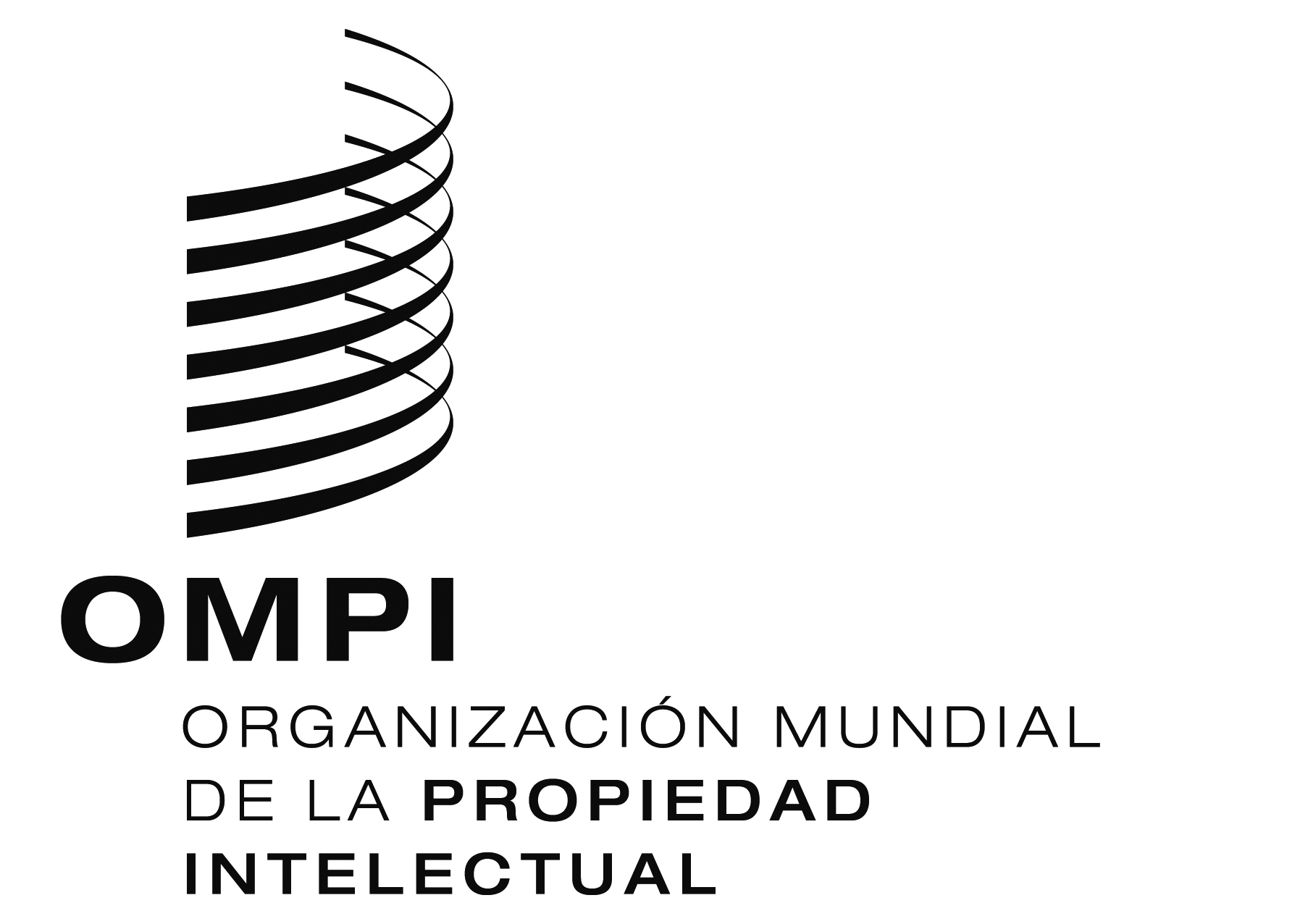 S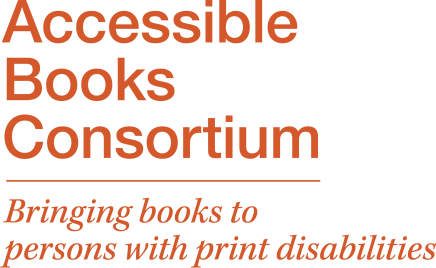 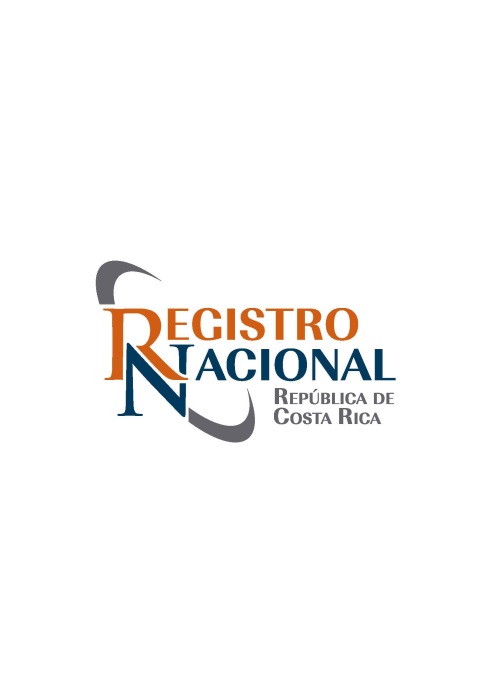 TALLER SUBREGIONALTALLER SUBREGIONAL